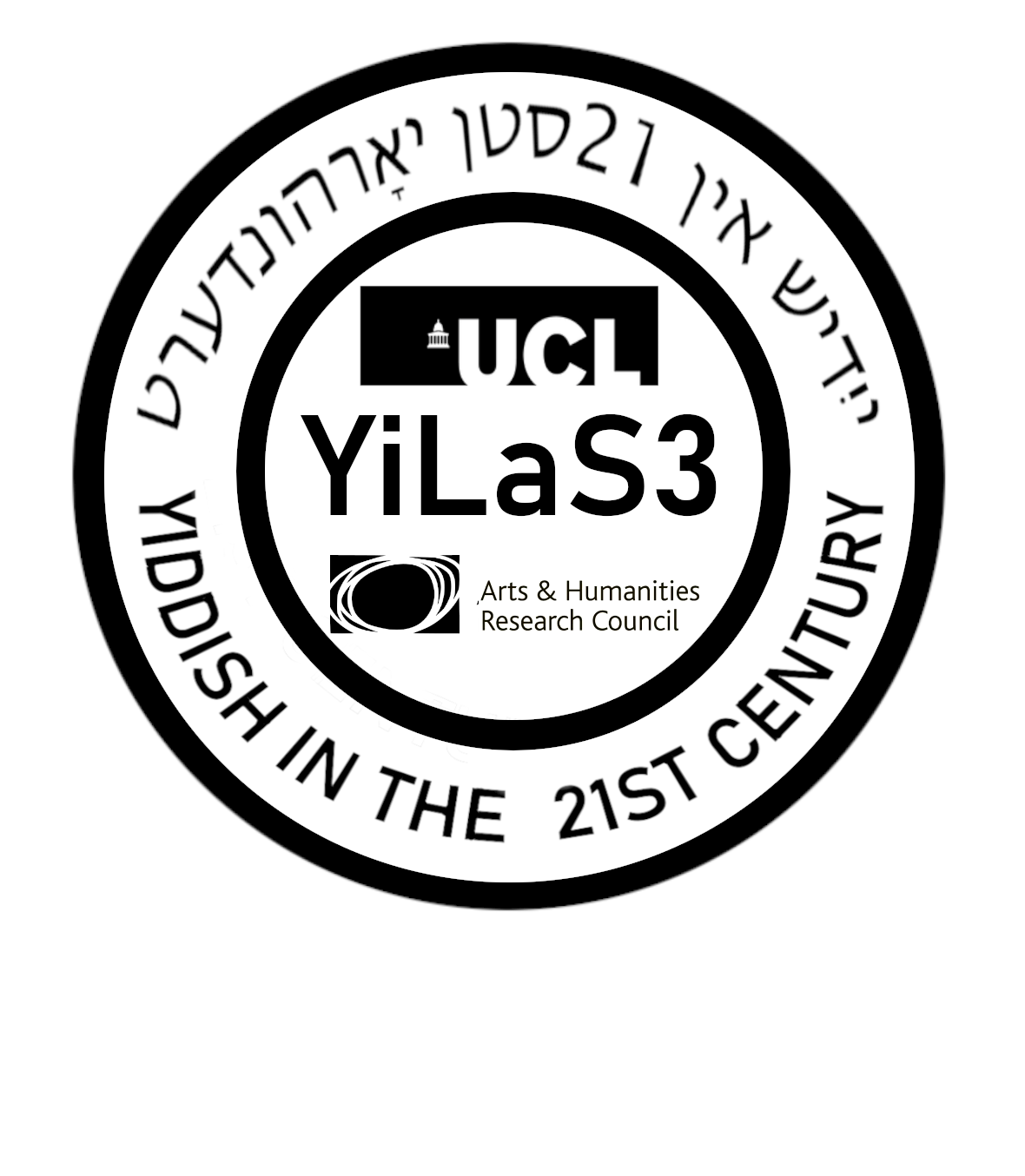 YiLaS 3: Yiddish in the 21st Century International Conference University College London 27-29 March 2023All talks take place at UCL, Malet Place Engineering Building, Room 1.03. Enter UCL Main Campus from the Gower Street entrance.Monday 27 March 202308:45 – 9:45	Registration (Malet Place Engineering Building, Room 1.20)09:45 – 10:00	Welcoming Remarks10:00 – 11:00	Keynote: Lea Schäffer, Philipps University of MarburgDynamics of Yiddish Dialects11:00 – 11:30	Coffee Break (Room 1.20)11:30 – 13:00	Panel 1: SociolinguisticsIlya Uchitel, Friedrich Schiller University JenaThe Media as a Diachronic Language Vitality Index: the Cases of Yiddish in the USSR and the US in 20th and 21st Centuries		Esther Jahns, Carl von Ossietzky University of OldenburgThe Role of Yiddish in the Linguistic Repertoire of German-Speaking Jews in Contemporary BerlinSonya Yampolskaya, University College London; University of HaifaHebrew-Yiddish Diglossia: Past and Present13:00 – 14:30	Lunch Break14:30 – 16:40	Panel 2: Language ContactDalit Assouline, University of HaifaThe Borrowing of Hebrew Verbs in Israeli Hasidic YiddishSteffen Krogh, Aarhus UniversityGermanisms in Spoken Eastern Yiddish--short break--Tamara Gleason Freidberg, University College London / Anayeli Hernández Cruz School of Anthropology and History of Northern MexicoCultural Adaptations: Yiddish and Spanish as Key Resources in the Process of Adaptation and Integration of Ashkenazi Immigrants to MexicoBer Kotlerman, Bar Ilan Universityלשון-קודשדיקע ציטאטן אינעם סאָוועטישן ייִדיש: דער פּרעצעדענט פון נתן זאבארע [Hebrew-Aramaic Quotations in Soviet Yiddish: Natan Zabara's Precedent]16:40 – 17:00	Coffee Break (Room 1.20)17:00 – 18:00	Public Lecture: Rebecca Margolis presenting her new book Yiddish Lives On: Strategies of Language Transmission20:00 – 21:30	Yiddish Cabaret with Mendy Cahan (UCL, Main Campus, Wilkins Building, Haldane Room)Tuesday 28 March 202310:00 – 13:40	Panel 3: Hasidic Yiddish10:00 – 11:00 	Chaya Nove, University of California, Berkeley דער חסידישער צוגאנג צו שפראך אמאל און הײנט[The Hasidic approach to language in the past and present]11:00 – 11:30	Coffee Break (Room 1.20)11:30 – 13:40Shmuel HileyAn Overlooked Feature in Yiddish PhonologyAthina Vasileiadou, London Borough of Redbridge: Department of Education and Inclusion First Language Acquisition of Yiddish Morpho-syntax: an Empirical Study on the Acquisition of Subject-Verb Agreement and Verb Placement in the Spontaneous Speech of Yiddish-Speaking Toddlers--short break--Noah Ley, University of EdinburghThe Case of Self-Identity and Cultural Pluralism: How Do Yiddish Speakers Use Language to Construct Their Identity in Contrasting DomainsEli Benedict, League for Yiddishשפראך־אידיאלאגיע: צווישן ליטווישע און חסידים [Language ideology: between Litvish and Hasidish]13:40 – 15:00	Lunch Break15:00 – 16:00	Panel 4a: Yiddish Pop CultureZehavit Stern, Tel Aviv Universityהללויה ייִדיש? אָפּשפּילן ׳דרך הש״ס׳ אין אַ גלאָבאַלער סביבה [Halleluja Yiddish? –  Performing “The Talmudic Path” in a Global Environment]Sarah Bunin Benor, Hebrew Union CollegeJewbellish and YidLife Crisis: Contemporary Engagement with Yiddish16:00 – 16:30	Coffee Break (Room 1.20)16:30 – 17:30	Panel 4b: Yiddish Pop CultureRebecca Margolis, Australian Centre for Jewish Civilisationדי ייִדישע שפּראַך אויף דעם אַמעריקאַנער עקראַן [The Yiddish language on the American screen]Mendy Cahan, YUNG YiDiSH Library and Cultural Centre, Tel Aviv, IsraelYiddish in Israel today: the story of YUNG YiDiSH19:00 – 22:00	Special Conference Dinner: A Tish with Ashkenazic food from Stamford Hill (UCL, Main Campus, Wilkins Building, Haldane Room)Wednesday 29 March 202310:00 – 11:00	Keynote: Isaac Bleaman, University of California, BerkeleyContemporary and Historical Perspectives on Sociolinguistic Variation in Yiddish11:00 – 11:30	Coffee Break (Room 1.20)11:30 – 14:00	Panel 6: SyntaxZoë Belk, University College LondonNegative Concord in Contemporary Hasidic YiddishIsaac Bleaman, University of California, Berkeley / Georg Höhn, Georg August University of Göttingen; Humboldt UniversityDefiniteness Type as a Predictor of Preposition-Determiner Interactions in a Yiddish Corpus---short break---Moshe Taube, Hebrew University of Jerusalemטענות-ומענות: ווי אַזוי טענה׳ט מען זיך אויס אף יידיש [Argumentative clauses in Yiddish]Simon Neuberg, University of Trierדעם סינטַאקס צו אַרומרעדן [An examination of the syntax of the particle tsu]Lightening TalksDaniel Boukhny, Yiddish Bivalent Verbs from an Areal PerspectiveIzzy Posen, Teaching physics in Hasidic Yiddish14:00 – 15:00	Lunch Break15:00 – 16:00	Closing Roundtable with coffee: Yiddish in the 21st Century16:00 – onwards	Walk in Stamford Hill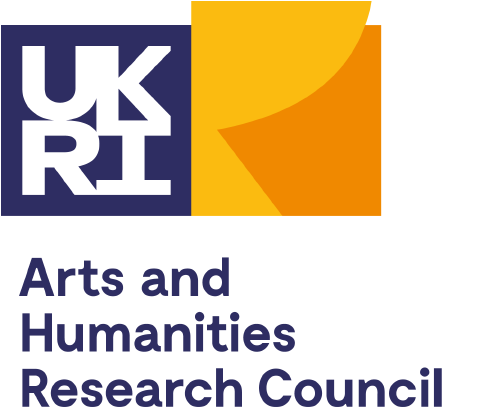 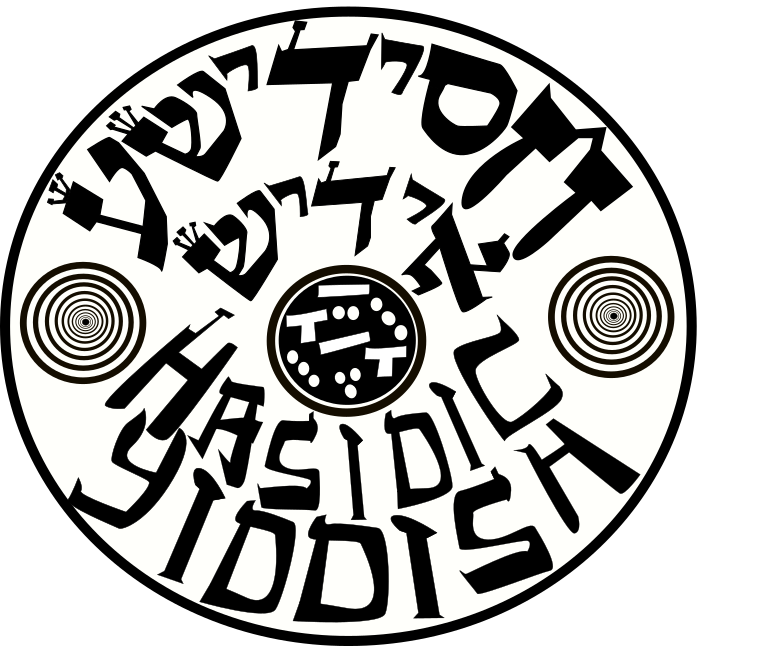 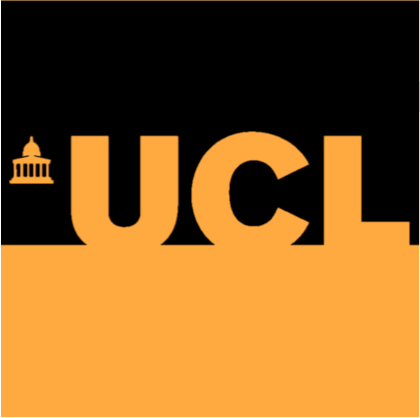 This conference is funded by a UKRI AHRC grant for the research project Contemporary Hasidic Yiddish and held at UCL in association with the Jewish Language Project and our long-term partner YUNG YiDiSH Tel Aviv. 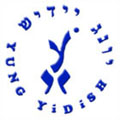 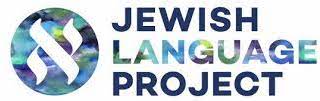 